Анотація навчального курсуМета курсу (набуті компетентності)В наслідок вивчення даного навчального курсу здобувач вищої освіти набуде наступних компетентностей:Здатність розробляти та обирати оптимальні інженерні рішення щодо поводження з відходами виробництва, спрямовані на мінімізацію утворення та зростання ефективності видалення і переробки відходів виробництва і споживання; Здатність використовувати знання основ проектування для розробки і впровадження нових технологій у виробництві неорганічних і органічних речовин, палива і вуглецевих матеріалів й переробки полімерних та композиційних матеріалівСтруктура курсуРекомендована літератураМедоуз Д.Х., Медоуз Д.Л., Рандерс И. За пределами роста.: Пер. с англ./Под ред. Г.А. Ягодина. М.: Прогресс, Пангея, 1994.-304с.Саркисов П.Д. Проблемы энерго- и ресурсосбережения в химической технологии, нефтехимии и биотехнологии// Хим. пром-сть. 2000. №1. C.20-27.Катализаторы и каталитические технологии в химическом синтезе, нефтепереработке, энергетике, экологии, медицине: Сб. матер. инс-та катализа им. Г.К. Борескова СО РАН. – Новосибирск: 1999. 82 с.Серафимов Л.А., Тимофеев В.С. и др. /Технология основного органического синтеза. Совмещенные процессы. – М.: Химия, 1993. 416 с.Суворин А.В., Савенков А.С., Шмелев А.С. Расчет совмещенных хемосорбционно-экстракционных процессов. Вестник Национального технического университета «ХПИ», №13, 2010, С. 131 – 142.Суворин В.А., Созонтов В.И., Доценко А.Д., Суворин А.В. Использование отработанных металл-содержащих катализаторов для обезвреживания отходящих нитрозных газов. Вісник Східноукраїнського національного університету імені Володимира Даля №15(169) Частина 2, 2011 р., С. 96 – 100. Андреев Ф.А., Каргин С.И., Козлов Л.И., Приставко В.Ф. Технология связанного азота. Изд. 2-е, пер. М.: Химия, 1974, 464с.Кравченко І.В. Підвищення економічної та екологічної ефективності виробництва адипінової кислоти шляхом фотоокиснення N2O до NO // Вісник СНУ ім. В. Даля,2014, №9(216). –С.97-103.Созонтов В.Г., Гринь Г.І., Кошовець М.В., Кравченко І.В. та ін. Технологія зв’язаного нітрогену. Синтез і відновлення оксиду динітрогену: Монографія. - Сєвєродонецьк: вид-во СНУ ім. В. Даля, 2019. – 252 с. ISBN 978-617-11-0146-3. https://doi.org/10.33216/MonographSNU(978-617-11-0146-3)-2019-252 Созонтов В.Г., Гринь Г.І., Кошовець М.В., Кравченко І.В. та ін. Екологічно чисті технології оксидів нітрогену та продуктів на їх основі: Монографія. – Сєвєродонецьк: вид-во СНУ ім. В. Даля. 2021. – 612 с. ISBN 978-617-11-0188-3. https://doi.org/10.33216/MonographSNU(978-617-11-0188-3)-2021-612Созонтов В.Г., Кравченко І.В., Коваленко І.Л. Технологія промислового одержання гранульованої вапнисто-аміачної селітри // Питання хімії та хімічної технології, 2021, №6, С. 87-95. DOI: 10.32434/0321-4095-2021-139-6-87-95 Методичне забезпеченняТексти лекцій з дисципліни «Сучасні хімічні технології в промисловості та охороні довкілля» (для здобувачів вищої освіти спеціальності 161 Хімічні технології та інженерія) / Укл. Суворін О.В., Сєвєродонецьк: Вид-во СНУ ім. В.Даля, 2014.– 82 с. (електронне видання)Методичні вказівки до практичних занять та виконання контрольної роботи з дисципліни «Теорія досліджень реакцій основного неорганічного синтезу» (для здобувачів вищої освіти спеціальності 161 Хімічні технології та інженерія) / Укл. Кравченко І.В., Сєвєродонецьк: Вид-во СНУ ім. В.Даля, 2022.– 28 с. (електронне видання)Оцінювання курсуШкала оцінювання студентівПолітика курсу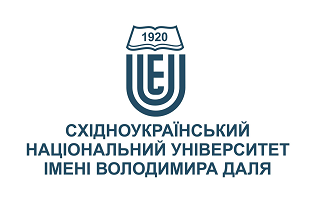 СУЧАСНІ ХІМІЧНІ ТЕХНОЛОГІЇ у ПРОМИСЛОВОСТІ та ОХОРОНІ ДОВКІЛЛЯСУЧАСНІ ХІМІЧНІ ТЕХНОЛОГІЇ у ПРОМИСЛОВОСТІ та ОХОРОНІ ДОВКІЛЛЯСтупінь вищої освіти:магістрмагістрСпеціальність: 161 «Хімічні технології»161 «Хімічні технології»Рік підготовки:22Семестр викладання:осіннійосіннійКількість кредитів ЄКТС:66Мова(-и) викладання:українськаукраїнськаВид семестрового контролюіспитіспитАвтор курсу та лектор:Автор курсу та лектор:Автор курсу та лектор:Автор курсу та лектор:Автор курсу та лектор:к.т.н., доц. Кравченко Інна Василівнак.т.н., доц. Кравченко Інна Василівнак.т.н., доц. Кравченко Інна Василівнак.т.н., доц. Кравченко Інна Василівнак.т.н., доц. Кравченко Інна Василівнак.т.н., доц. Кравченко Інна Василівнак.т.н., доц. Кравченко Інна Василівнак.т.н., доц. Кравченко Інна Василівнавчений ступінь, вчене звання, прізвище, ім’я та по-батьковівчений ступінь, вчене звання, прізвище, ім’я та по-батьковівчений ступінь, вчене звання, прізвище, ім’я та по-батьковівчений ступінь, вчене звання, прізвище, ім’я та по-батьковівчений ступінь, вчене звання, прізвище, ім’я та по-батьковівчений ступінь, вчене звання, прізвище, ім’я та по-батьковівчений ступінь, вчене звання, прізвище, ім’я та по-батьковівчений ступінь, вчене звання, прізвище, ім’я та по-батьковідоцент кафедри хімічної інженерії та екологіїдоцент кафедри хімічної інженерії та екологіїдоцент кафедри хімічної інженерії та екологіїдоцент кафедри хімічної інженерії та екологіїдоцент кафедри хімічної інженерії та екологіїдоцент кафедри хімічної інженерії та екологіїдоцент кафедри хімічної інженерії та екологіїдоцент кафедри хімічної інженерії та екологіїпосадапосадапосадапосадапосадапосадапосадапосадаkravchiv@snu.edu.ua+38-050-145-66-23Viber, ZoomViber, Zoomonlineелектронна адресателефонмесенджермесенджерконсультаціїВикладач лабораторних занять:*Викладач лабораторних занять:*Викладач лабораторних занять:*Викладач лабораторних занять:*Викладач лабораторних занять:*вчений ступінь, вчене звання, прізвище, ім’я та по-батьковівчений ступінь, вчене звання, прізвище, ім’я та по-батьковівчений ступінь, вчене звання, прізвище, ім’я та по-батьковівчений ступінь, вчене звання, прізвище, ім’я та по-батьковівчений ступінь, вчене звання, прізвище, ім’я та по-батьковівчений ступінь, вчене звання, прізвище, ім’я та по-батьковівчений ступінь, вчене звання, прізвище, ім’я та по-батьковівчений ступінь, вчене звання, прізвище, ім’я та по-батьковіпосадапосадапосадапосадапосадапосадапосадапосадаелектронна адресателефонмесенджермесенджерконсультаціїВикладач практичних занять:*Викладач практичних занять:*Викладач практичних занять:*Викладач практичних занять:*Викладач практичних занять:*к.т.н., доц. Кравченко Інна Василівнак.т.н., доц. Кравченко Інна Василівнак.т.н., доц. Кравченко Інна Василівнак.т.н., доц. Кравченко Інна Василівнак.т.н., доц. Кравченко Інна Василівнак.т.н., доц. Кравченко Інна Василівнак.т.н., доц. Кравченко Інна Василівнак.т.н., доц. Кравченко Інна Василівнак.т.н., доц. Кравченко Інна Василівнавчений ступінь, вчене звання, прізвище, ім’я та по-батьковівчений ступінь, вчене звання, прізвище, ім’я та по-батьковівчений ступінь, вчене звання, прізвище, ім’я та по-батьковівчений ступінь, вчене звання, прізвище, ім’я та по-батьковівчений ступінь, вчене звання, прізвище, ім’я та по-батьковівчений ступінь, вчене звання, прізвище, ім’я та по-батьковівчений ступінь, вчене звання, прізвище, ім’я та по-батьковівчений ступінь, вчене звання, прізвище, ім’я та по-батьковівчений ступінь, вчене звання, прізвище, ім’я та по-батьковідоцент кафедри хімічної інженерії та екологіїдоцент кафедри хімічної інженерії та екологіїдоцент кафедри хімічної інженерії та екологіїдоцент кафедри хімічної інженерії та екологіїдоцент кафедри хімічної інженерії та екологіїдоцент кафедри хімічної інженерії та екологіїдоцент кафедри хімічної інженерії та екологіїдоцент кафедри хімічної інженерії та екологіїдоцент кафедри хімічної інженерії та екологіїпосадапосадапосадапосадапосадапосадапосадапосадапосадаkravchiv@snu.edu.ua+38-050-145-66-23Viber, ZoomViber, Zoomonlineonlineелектронна адресателефонмесенджермесенджерконсультаціїконсультаціїЦілі вивчення курсу:Наведені в курсі матеріали спрямовані на формування у студентів знань і навичок в питаннях щодо основних існуючих енерго- та матеріалозберігаючіх технологій та тих, що розробляються, в хімічній промисловості та охороні довкілля, насамперед суміщені та спряжені процеси. Курс може бути корисним студентам за спеціальностями в галузі «10. Природничі науки», «16. Хімічна та біоінженерія».Результати навчання:Знати на рівні новітніх досягнень основні концепції та інструментальні засоби досліджень синтезу неорганічних і органічних речовин, переробки палива і вуглецевих матеріалів й полімерних та композиційних матеріалів та уміти їх використовувати у професійній діяльності. Вміти розробляти та обирати оптимальні інженерні рішення щодо поводження з відходами виробництва і споживання та їх переробки.Передумови до початку вивчення:Базові знання та уявлення з загальної хімічної технології, теоретичних основ хімічних технологій, технології основного органічного та нафтохімічного синтезу, технології основного неорганічного синтезу, основ технологічного проектування виробництв, процесів і апаратів хімічної промисловості, екологічної безпеки хімічних виробництв.№ТемаГодини (Л/ЛБ/ПЗ)Стислий змістІнструменти і завданняРаціональне використання матеріальних та енергетичних ресурсів у хімічній технології 8/-/10Взаємозв'язок енерго- та ресурсозбереження. Аналіз комплексності використання сировини. Аналіз комплексності використання енергетичних ресурсівУчасть в обговоренніТестиІндивідуальні завданняПринципові шляхи раціонального використання ресурсів. 10/-/8Ієрархічні рівні енерго- та матеріалозбереження. Загальна характеристика. Наномасштаб. Микромасштаб. Мезомасштаб. Макромасштаб. МегамасштабУчасть в обговоренніТестиІндивідуальні завданняІнтеграція процесів. 10/-/10Основні способи інтеграції процесів: спряжені процеси, суміщені процесиУчасть в обговоренніТестиІндивідуальні завданняІнструменти і завданняКількість балівУчасть в обговоренні30Контрольна робота30Іспит (тестування)40Разом100Сума балів за всі види навчальної діяльностіОцінка ECTSОцінка за національною шкалоюОцінка за національною шкалоюСума балів за всі види навчальної діяльностіОцінка ECTSдля екзамену, курсового проекту (роботи), практикидля заліку90 – 100Авідміннозараховано82-89Вдобрезараховано74-81Сдобрезараховано64-73Dзадовільнозараховано60-63Езадовільнозараховано35-59FXнезадовільно з можливістю повторного складанняне зараховано з можливістю повторного складання0-34Fнезадовільно з обов’язковим повторним вивченням дисциплінине зараховано з обов’язковим повторним вивченням дисципліниПлагіат та академічна доброчесність:Студент може пройти певні онлайн-курси, які пов'язані з темами дисципліни, на онлайн-платформах. При поданні документу про проходження курсу студенту можуть бути перезараховані певні теми курсу та нараховані бали за завдання.Під час виконання завдань студент має дотримуватись політики академічної доброчесності. Запозичення мають бути оформлені відповідними посиланнями. Списування є забороненим.Завдання і заняття:Всі завдання, передбачені програмою курсу мають бути виконані своєчасно і оцінені в спосіб, зазначений вище. Аудиторні заняття мають відвідуватись регулярно. Пропущені заняття (з будь-яких причин) мають бути відпрацьовані з отриманням відповідної оцінки не пізніше останнього тижня поточного семестру. В разі поважної причини (хвороба, академічна мобільність тощо) терміни можуть бути збільшені за письмовим дозволом декана.Поведінка в аудиторії:На заняття студенти вчасно приходять до аудиторії відповідно до діючого розкладу та обов’язково мають дотримуватися вимог техніки безпеки.Під час занять студенти:не вживають їжу та жувальну гумку;не залишають аудиторію без дозволу викладача;не заважають викладачу проводити заняття.Під час контролю знань студенти:є підготовленими відповідно до вимог даного курсу;розраховують тільки на власні знання (не шукають інші джерела інформації або «допомоги» інших осіб);не заважають іншим;виконують усі вимоги викладачів щодо контролю знань.